Pengaruh Strategi Pembelajaran Cooperative Learning Dan Evaluasi Non Tes Peserta Didik Terhadap Efektivitas Pembelajaran PAI Siswa Kelas VII Di SMPN 1 Karangtanjung Dan SMPN 1 Pandeglang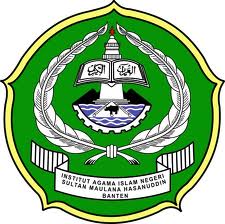 Oleh:NENI JUNAENINim.1540101271TESIS MAGISTER Diajukan Kepada Program PascasarjanaUIN” Sultan Maulana Hasanuddin” BantenUntuk Memenuhi salah satu Syarat Guna Memperoleh Gelar Magister Pendidikan (M.Pd)TAHUN 2017PERNYATAAN KEASLIAN TESISYang bertanda tangan dibawah ini :Nama		:  Neni JunaeniNim		:  1540101271Jenjang	:  MagisterProgram Studi	:  Pendidkan Agama IslamMenyatakan bahwa naskah  tesis magister yang berjudul ”Pengaruh Strategi Pembelajaran Cooperative Learning Dan Evaluasi Non Tes Peserta Didik Terhadap Efektivitas Pembelajaran Pai Siswa Kelas Vii Di Smpn 1 Karangtanjung Dan Smpn 1 Pandeglang” ini secara keseluruhan adalah hasil /karya saya sendiri, kecuali pada bagian-bagian yang dirujuk sumbernya sesuai dengan ketentuan yang berlaku di dunia akademik.Apabila dikemudian hari terbukti secara meyakinkanbahwa sebagian maupun keseluruhan dari tesis ini merupakan hasil plagiat, saya bersedia menerima sanksi dan konsekuensinya sesuai dengan peraturan perundangan yang berlaku.Serang,     Februari 2017Saya yang  menyatakanNeni JunaeniNim. 1540101271PENGESAHANTesis berjudul	:	PENGARUH STRATEGI PEMBELAJARAN COOPERATIVELEARNING DAN EVALUASI NON TES PESERTA DIDIK TERHADAP EFEKTIVITAS PEMBELAJARAN PAI SISWA KELAS VII DI SMPN 1 KARANGTANJUNG DAN SMPN 1 PANDEGLANGNama	:	Neni JunaeniNim	:	1540101271Prgram Studi	:	Pendidikan Agama IslamTanggal Ujian	:	18 April2017Telah dapat diterima sebagai salah satu syarat memperoleh gelar Magister Pendidikan (M.Pd)Serang,    Februarii  2017Direktur,Prof.Dr.H.Utang Ranuwijaya, M.ANip. 19580519 198503 1 003PERSETUJUAN TIM PENGUJI UJIAN TESISMAGISTERTesis berjudul	:	PENGARUH STRATEGI PEMBELAJARAN COOPERATIVE LEARNING DAN EVALUASI NON TES PESERTA DIDIK TERHADAP EFEKTIVITAS PEMBELAJARAN PAI SISWA KELAS VII DI SMPN 1 KARANGTANJUNG DAN SMPN 1 PANDEGLANGNama	:	Neni JunaeniNim	: 	1540101271Program Studi	:	Pendidikan Agam IslamTelah disetujui tim penguji ujian munaqosahKetua	:	Dr Muhajir, MA	(			)Sekretaris	:	Dr. Hunainah, MM	(			)Penguji I	:	Dr.H. Suadi Sa’ad, M. Ag	(			)Penguji II	:	Dr.Darwyan Syah, Ph.D	(			)Pembimbing I	:	Dr. Anis Fauzi, M.Si	(			)Pembimbing II	:	Dr. Hj. Hannanah Mukhtar Thabrani, M.A(		)Diuji di Serang pada tanggal   18 April2017Waktu	: 11.00 – 12.00	Hasil/Nilai	:	Predikat	:Memuaskan/ Sangat Memuaskan/ Cumlaude*NOTA DINAS PEMBIMBINGKepada Yth.Direkur Program PascasarjanaUIN Sultan Maulana HasanuddinBantenDi  SerangAssalamualaikum Wr. Wb.Setelah melakukan bimbingan, arahan, dan koreksi terhadap penulisan  tesis magister yang berjudul :PENGARUH STRATEGI PEMBELAJARAN COOPERATIVE LEARNING DAN EVALUASI NON TES PESERTA DIDIK TERHADAP EFEKTIVITAS PEMBELAJARAN PAI SISWA KELAS VII DI SMPN 1 KARANGTANJUNG DAN SMPN 1 PANDEGLANGYang ditulis oleh		Nama		: Neni Junaeni	Nim		: 1540101271	Program	: Magister (S2)	Program Studi	: Pendidikan Agama IslamKami telah bersepakat bahwa tesis magister tersebut sudah dapat diajukan kepada Program Pascasarjana UIN Sultan Maulana Hasanuddin Banten untuk diajukan guna mengikuti UJIAN TESIS MAGISTER dalam rangka memperoleh gelar M.Ag (Magister Pendidikan)Wasalamualaikum wr.wb.ABSTRAKNENI JUNAENI. 1540101271. Pengaruh Strategi Pembelajaran Cooperative Learning dan Evaluasi Non Tes Peserta Didik Terhadap Efektivitas Pembelajaran Pendidikan Agama Islam Siswa Kelas VII di SMPN 1 Karangtanjung dan SMPN 1 Pandeglang. Tesis. Program Pascasarjana Institut Agama Islam Negeri (IAIN) Sultan Maulana Hasanuddin Banten 2016.Penelitian ini bertujuan untuk mengetahui : 1) Pengaruh strategi pembelajaran  cooperative  learning  terhadap efektivitas pembelajaran Pendidkan Agama Islam siswa klas VII SMPN 1 Karangtanjung dan SMPN 1 Pandeglang, 2) Pengaruh Evaluasi non tes terhadap Efektivitas pembelajaran Pendidkan Agama Islam siswa kelas VII SMPN 1 Karangtanjung dan SMPN 1 Pandeglang, 3) Pengaruh antara strategi cooperative learning dan evaluasi non tes terhadap efektivitas pembelajaran Pendidikan agama Islam siswa kelas VII SMPN 1 Karangtanjung dan SMPN 1 Pandeglang. Penelitian ini di lakukan di SMPN 1 Karangtanjung dengan populasi dan sampel siswa kelas VII berjumlah 40 orang, dan di SMPN 1 Pandeglang dengan populasi dan sampel siswa kelas VII berjumlah 36 orang.Penelitian ini dimulai dari bulan Agustus sampai dengan Oktober 2016. Metode penelitian yang digunakan adalah metode kuantitatif dengan pendekatan eksplanasi, dengan instrumen penelitian yaitu angket, yang disusun oleh peneliti dan telah di uji cobakan untuk mengukur validitas dan reliabilitas instrumen. Pengukuran validitas menggunakan korelasi product moment, sedangkan uji reliabilitas menggunakan rumus Spearman brown. Analisis dan penelitian yang digunakan adalah analisis deskriptif persentase, uji normalitas, uji statistika inferensial, dengan uji hipotesis regresi berganda. Semua pengolahan data dilakukan dengan bantuan SPSS for Windows. Hasil penelitian ini menunjukkan bahwa : 1) ada pengaruh yang positif dan signifikan antara Strategi Pembelajaran Cooperative Learning terhadap Efektivitas Pembelajaran pada mata pelajaran Pendidikan Agama Islam  SMPN 1 karangtanjung, dengan koefisien korelasi 0.999 dan taraf signifikansi 000 serta besar pengaruh adalah 41,9 %.dan SMPN 1 Pandeglang, dengan koefisien korelasi 0,1000 dan taraf signifikansi 000 serta besar pengaruh adalah 100 %. 2)ada Pengaruh Evaluasi Non Tes terhadap Efektivitas Pembelajaran pada mata pelajaran Pendidikan Agama Islam SMPN 1 Karangtanjung dengan koefisien korelasi 0,643. dan taraf signifikansi 000 serta besar pengaruh adalah 41,9 %  dan  SMPN 1 Pandeglang dengan koefisien korelasi  0,1000  dan taraf  signifikansi. 000 serta besar pengaruh adalah 100 %,  3) Pengaruh Strategi Pembelajaran Cooperative Learning dan Evaluasi Non Tes terhadap Efektivitas Pembelajaran Pendidikan Agama Islam kelas VII SMPN 1 karangtanjung yang ditunjukkan dengan nilai F hitung sebesar 13,345 dengan harga signifikansi  .000a, dan besar pengaruh adalah  41,9   sedangkan sisanya  53,2 merupakan pengaruh variabel lain yang tidak diteliti, dan SMPN 1 Pandeglang yang ditunjukkan dengan  nilai F hitung sebesar 2178295,662  dengan harga signifikansi  000a,dan besar pengaruh adalah 100.Kata Kunci	: Strategi Pembelajaran Cooperative Learning, Evaluasi NonTes,dan Efektivitas PembelajaranABSTRACTNeni JUNAENI. 1540101271.Effects of Cooperative Learning Strategies Learning and Evaluation of Non Tests Effectiveness of Students Against Islamic Religious Education Learning Seventh Grade Students at SMPN 1 and SMPN 1 Pandeglang Karangtanjung. Thesis. Graduate Program State Islamic Institute (IAIN) Banten Sultan Maulana Hasanuddin, 2016.This study aims to determine: 1) The influence of learning strategies of cooperative learning on the effectiveness of learning Pendidkan Islamic students of class VII SMPN 1 Karangtanjung and SMPN 1 Pandeglang 2) Effect Evaluation of non-test of the effectiveness of learning Pendidkan Islamic students of class VII SMPN 1 Karangtanjung and SMP 1 Pandeglang 3) the effect of cooperative learning strategies and non-test evaluation of the effectiveness of the learning of Islamic religious education class VII SMPN 1 and SMPN 1 Pandeglang Karangtanjung. The research was done in SMPN 1 Karangtanjung with the population and sample the seventh grade students of 40 people, and at SMPN 1 Pandeglang with a sample population and seventh grade students numbered 36 people.This study starts from August to October 2016. The research method used is quantitative method with the approach of explanation, the research instrument is a questionnaire, which was developed by researchers and has been tested to measure the validity and reliability of the instrument. Measurement validity of using the product moment correlation, while the reliability test using the formula of Spearman brown. Analysis and research is descriptive analysis percentage, normality test, inferential statistics,regression to test the hypothesis. All data processing is done with the help of SPSS for Windows. The results of this study show that: 1) there is a positive and significant influence between learning strategy and cooperative learning on the effectiveness of learning on the subjects of Islamic Religious Education SMPN 1 karangtanjung, with a correlation 0,708 .and SMPN1 Pandeglang, with a correlation coefficient of 0.812 and a significance level of 000 as well as the influence is 67,5%. 2) Effect of non-test evaluation of the effectiveness of learning on the subjects of Islamic Religious Education SMPN 1 Karangtanjung with a correlation coefficient of 0.672. and a significance level of 000 as well as the influence was 46,8% and SMPN 1 Pandeglang with a correlation coefficient of 0.1000 and the level of significance. 000 as well as the influence is 100%, 3) Effects of cooperative learning and learning strategy non-test evaluation of the effectiveness of teaching Islamic education class VII SMPN 1 karangtanjung indicated by the calculated F value of 13.384 with significance .000a prices, and the influence is 41, 9 while the remaining 58.1 is the influence of other variables not studied, and SMPN 1 Pandeglang indicated by the calculated F value of 2,178,295.662 with the price of significance 000a, and the influence is 100.Keywords: Cooperative Learning Strategies Learning, Evaluation of Non Tests and Learning Effectivenessالملخص نينى جنينى. 1540101271.  تأثير التعلم التعاوني إستراتيجيات التعلم واختبار تقييم الطلاب ضد غير الإسلامية التربية الدينية التعلم فعالية تلاميذ الصف السابع من SMPN 1 Karangtanjung و SMPN 1 Pandeglang أطروحة. كلّية الدراسات العليا معهد الدولة الإسلامية (IAIN) سلطان مولانا حسن الدين، بانتين، السنة الدراسيّة 2016. تهدف هذه الدراسة إلى تحديد ما يلي: 1) أثر استراتيجيات التعلم التعلم التعاوني على فعالية تدريس التربية الإسلامية لطلاب الصف السابع SMPN 1 Karangtanjung و SMPN 1 Pandeglang، 2) تأثير تقييم بدون اختبار لفعالية تدريس حصة التربية الإسلامية لطلاب الصف السابع SMPN 1 Karangtanjung و SMPN 1 Pandeglang ، 3) أثر استراتيجيات التعلم التعاوني وتقييم بدون اختبار لفعالية التعلم الدينية الإسلامية حصة التربية لطلاب الصف السابع SMPN 1 Karangtanjung و SMPN 1 Pandeglang. وقد تمّ البحث في SMPN 1 Karangtanjung مع 40 شخصا من طلاب الصف السابع، وفي SMPN 1 Pandeglang مع 36 شخصا.تبدأ هذه الدراسة من أغسطس إلى أكتوبر 2016. طريقة البحث المستخدمة هي طريقة الكمي مع اقتراب التفسير، وأداة البحث هو الاستبيان، الذي تم تطويره من قبل الباحثين، وجرى اختباره لقياس الصدق والثبات للأداة. قياس صلاحية استخدام ارتباط حظة المنتج، في حين أن اختبار الموثوقية باستخدام معادلة سبيرمان براون. التحليل والدراسة هو تحليل وصفي للنسبة المئوية، واختبار الحياة الطبيعية والإحصاءات استنتاجي، الانحدار لاختبار الفرضية. النّتائج من هذا البحث منها: 1) وجود تأثير إيجابي واضح بين استراتيجيات التعلم التعلم التعاوني من فعالية التعلم في مادة التربية الإسلامية ب  SMPN 1 Karangtanjung، مع معامل الارتباط من 0.999 ومستوى الدلالة من 000، والتأثير هي 41.9٪. و  SMPN 1 Pandeglang، مع معامل ارتباط 0.1000 ومستوى الدلالة من 000، والتأثير هو 100٪.. 2) وجود تأثير تقييم فعالية التعلم غير اختبارات على مادتي التربية الإسلامية SMPN 1 Karangtanjung مع معاملات الارتباط من 0،643. وعلى مستوى أهمية 000، والتأثير هو 41.9٪ وSMPN 1 Pandeglang  مع معامل ارتباط 0.1000 ومستوى الدلالة. 000 فضلا عن تأثير بنسبة 100٪، 3) أثر التعلم التعاوني إستراتيجيات التعلم وتقييم فعالية غير اختبارات الطبقة إلى التّعليم الدينية الإسلامية لطلاب الصف السابع  SMPN 1 Karangtanjung كما يتضح من قيمة F المحسوبة من 13.345 مع أهمية .000  aالأسعار، والتأثير هو 41، 9 في حين تبقى على 53.2 هو تأثير المتغيرات الأخرى لا يبحث، و أمّاSMPN 1 Pandeglang  كما يتضح من قيمة F المحسوبة 2،178،295.662 مع 000a ، كبيرة في الاسعار والتأثير هو 100.كلمات البحث:  استراتيجية التعلم التعاوني، تقييم بدون اختبار، و فعالية التعلمKATA PENGANTARDengan mengucap Alhamdulillah, penulis panjatkan syukur kehadiran Allah SWT, yang telah memberikan nikmat dan hidayahnya sehingga penulis dapat menyelesaikan tesis ini, tak lupa sholawat salam senantiasa tercurah kepada Nabi Muhammad SAW yang telah membawa umatnya dari zaman jahiliyah menuju zaman yang berilmu pengetahuan.Penulisantesisiniberjudul“PENGARUH STRATEGI PEMBELAJARAN COOPERATIVE LEARNING DAN EVALUASI NON TES PESERA DIDIK TERHADAP EFEKTIVITAS PEMBELAJARAN PENDIDIKAN AGAMA ISLAM KELAS VII DI SMPN 1 KARANG TANJUNG DAN SMPN 1 PANDEGLANG”.Penulisan tesis ini bertujuan untuk memberikan makna belajar yangaktif, kreatif dan menyenangkan, sehingga perpaduan strategi pembelajaran dapat difahami oleh siswa terlebih denganstrategi pembelajaran cooperative learning yang berpengaruh terhadap efektivitas pembelajaran.Penulis menyadari sepenuhnya bahwa penulisan tesis ini masih banyak kekurangan karena keterbatasan pengetahuan dan kemampuan yang di miliki, sehingga penulis yakin kekurangan tersebut dapat diperbaiki dengan harapan kritik dan saran yang membangun dari semua pihak. Khususnya kedua pembimbing yang telah meluangkan waktu demi terselesaikan tesis ini. Untuk itu penulis mengucapkan terima kasih kepada :Bapak Prof. Dr .H. Fauzul Iman, M.A selaku Rektor Universitas Islam Negeri “Sultan Maulana Hasanuddin"(UIN) Serang Banten.Bapak Prof. Dr. H. Utang Ranuwijaya, M.A selaku Direktur Pascasarjana UIN Syarif Hidayatullah SerangBapak Dr. Anis Fauzi, M.SI selaku pembimbing I dan Ibu Hj. Hannanah Mukhtar Thabrani, M.A selaku pembimbing II yang telah mencurahkan segenap tenaga dan pikirannya untuk membimbing penulisan tesis ini.Ibunda, suami dan buah hati tercinta, yang telah memberikan dorongan moril maupun materil dalam membantu penulisan tesis.Semua pihak yang telah membantu penulisan tesis ini.Akhirnya penulis berharap semoga tesis ini akan membawamanfaat bagi penulis khususnya dan bagi para pembaca umumnya.Serang,     Februari 2017PenulisDAFTAR ISIDAFTAR TABELDAFTAR GAMBARPembimbing IIDr. Hj. Hannanah MukhtarThabrani ,M.A.Nip.19620103 200003 2 001Serang,    Februari 2017Pembimbing IDr. Anis Fauzi ,M.SINip. 196710281998021002PERNYATAAN KEASLIAN TESIS............................................PENGESAHAAN..........................................................................PERSETUJUAN TIM PENGUJI UJUAN TESIS MAGISTER...NOTA DINAS PEMBIMBING…….....……………………........ABSTRAK…………………………….....…………………........KATA PENGANTAR…………………….....…………………..DAFTAR ISI………………………………….…………….........DAFTAR TABEL…………………………….……………….....DAFTAR GAMBAR………………………….………………....BAB I 	PENDAHULUAN…………………….………………....Latar Belakang Masalah……………….………………......Identifikas Masalah…………………….……………….....Pembatasan Masalah…………………….…………….......Perumusan Masalah……………………….…………….....Tujuan Penelitian………………………….…………….....Manfaat Penelitian………………………….………….......Manfaat Penelitian...........................................................Manfaat Praktis................................................................Hipotesa Penelitian……………….....………….………….Instrumen penelitian…………………....……….………....Sistematika Penelitian…………………....…….……….....BAB II	KAJIAN TEORI DAN PENGAJUAN HIPOTESIS…..Kajian Teori……………………………………………......Strategi Pembelajaran…………………….……….........Model Pembelajaran Cooperative Learning………........Evaluasi…………………………………….………......Pengertian Evaluasi…………………………….........Efektivitas Pembelajaran…………………….….......Pendidikan Agama Islam…………………….….......Penelitian Yang Relevan……………………………..........Kerangka Berpikir………………………………………....Pengajuan Hipotesis…………………………………….....BAB III METODOLOGI PENELITIAN………………………Tujuan Penelitian………………………………………....Tempat dan waktu penelitian…………………………......Metode penelitian…………………………………….…..Populasi dan Sampel Penelitian………………………......Populasi Penelitian.........................................................Sampel Penelitian..........................................................Instrumen Penelitian………………………………….......Instrumen Variabel Terikat Efektivitas Pembelajaran (Y)..................................................................................Instrumen Variabel Bebas Strategi Pembelajaran Cooperative Learning dan Evaluasi Non Tes (X1 dan X2)..................................................................................Jenis Instrumen..............................................................Kisi-kisi Instrumen........................................................Pengujian Validitas dan Penghitungan Reliabilitas.......Tehnik Analisisi Data……………………………........Hipotesis Statistika………………………….…….......BAB IV HASIL PENELITIAN…………………….………......Deskripsi Data Obyek Penelitian…………….……….......Sekolah Menengah Pertama Negeri 1 Karangtanjung................................................................Sekolah Menengah Pertama Negeri 1 Pandeglang........Pengujian Hipotesis.……………………...........................Pengaruh Penerapan Strategi Pembelajaran Cooperative Learning(X1) dan Efektivitas Pembelajaran  (Y)..........................................................Pengaruh Evaluasi Non Tes (X2) terhadap Efektivitas Pembelajaran (Y) Pendidikan Agama Islam Siswa Kelas VII SMPN 1 Karangtanjung dan SMPN 1Pandeglang…...............................................................Pengaruh Strategi Pembelajaran Cooperative Learning (X1) dan Evaluasi Non Tes (X2)Terhadap Efektivitas Pembelajaran (Y) Pendidikan Agama Islam Siswa Kelas VII SMPN 1 Karangtanjung dan SMPN 1 Pandeglang….................................................................Uji Normalitas Data…………............................................Uji Statistika……………………………………………...Uji Hipotesis……………………………………………...Pembahasan Hasil Penelitia…………………………........Pengaruh Penerapan Strategi Pembelajaran Cooperative Learning (X1) Terhadap Efektivitas Pembelajaran (Y) Pendidikan Agama Islam Kelas VII SMPN 1 Karangtanjung dan SMPN 1 Pandeglang….................................................................Pengaruh Evaluasi Non Tes (X2) Terhadap Efektivitas Pembelajaran (Y) Pendidikan Agama IslamKelas VII SMPN 1 Karangtanjung dan SMPN 1 Pandeglang.....................................................................Pengaruh Strategi Pembelajaran Cooperative Learning (X1) dan Evaluasi Non Tes(X2) Terhadap Efektivitas Pembelajaran (Y) Kelas VII SMPN 1 Karangtanjung dan SMPN 1 Pandeglang...............................................BAB V SIMPULAN DAN SARAN……………………............Kesimpulan......................................................................Saran.................................................................................DAFTAR PUSTAKA………………………………………......LAMPIRAN………………………………………………….....BIOGRAPI PENULIS……………………………………….....iiiiiiivvxixiiixvixix1113141415161616171818202020 27353546525961676868687071717273737576797991102103`103103106109109112116119120124135135139141144144146149155180Tabel 3.1Tabel 3.2Tabel 3.3Tabel 3.4Tabel 3.5Tabel 3.6Tabel 3.7Tabel 3.8Tabel 3.9Tabel 3.10Tabel 3.11Tabel 3.12Tabel 3.13Tabel 3.14Tabel 3.15Tabel 3.16Tabel 3.17Tabel 3.18Tabel 3.19Tabel 4.1Tabel 4.2Tabel 4.3Tabel 4.4Tabel 4.5Tabel 4.6Tabel 4.7Tabel 4.8Tabel 4.9Tabel 4.10Tabel 4.11Tabel 4.12Tabel 4.13Tabel 4.14Tabel 4.15Tabel 4.16Tabel 4.17Tabel 4.18Tabel 4.19Tabel 4.20Tabel 4.21Tabel 4.22Tabel 4.23Tabel 4.24Jadwal Kegiatan Penelitian...................................Kisi-kisi Instrumen Variabel Terikat Efektivitas Pembelajaran (Y)..................................................Definisi operasional Variabel bebas X1 dan X2......Pilihan Jawaban Responden..................................Kisi-kisi Instrumen Variabel Bebas X1 dan X2...Hasil Uji Validitas Variabel Strategi Pembelajaran Cooperative Learning.....................Hasil Uji ValiditasVariabel Evaluasi Non Tes......Hasil uji Validitas Efektivitas Pembelajaran.........Hasil Uji Reliabilitas Instrumen SMPN1 Karangtanjung.......................................................Hasil Uji Reliabilitas Instrumen SMPN 1 Pandeglang............................................................Hasil Uji Validitas.................................................Hasil Uji Validitas Variabel Evaluasi Non Tes.....Hasil Uji Validitas Efektivitas pembelajaran.........Rujukan kriteria penilaian Angket Variabel Strategi Pembelajaran Cooperative Learning.......Rujukan Kriteria Penilaian Angket Variabel Evaluasi Non Tes..................................................Rujukan Kriteria Penilaian Angket Variabel Efektivitas Pembelajaran.....................................Rujukan kriteria penilaian Angket Variabel Strategi Pembelajaran Cooperative Learning......Rujukan Kriteria Penilaian Angket Variabel Evaluasi Non Tes.................................................Rujukan Kriteria Penilaian Angket Variabel Efektivitas Pembelajaran.....................................Keadaan Siswa SMPN 1 Karangtanjung Kecamatan Karangtanjung Tahun Pelajaran 2016/2017.............................................................Keadaan Guru SMPN 1 Karangtanjung Kecamatan Karangtanjung Tahun Pelajaran 2016/2017............................................................Daftar Nilai Rata-rata UN SMPN 1 Karangtanjung Kecamatan Karangtanjung Tahun Pelajaran 2016/2017.................................Keadaan Siswa SMPN 1 Pandeglang Kecamatan Pandeglang Tahun Pelajaran 2016/2017............................................................Keadaan Guru SMPN 1 Pandeglang Kecamatan Pandeglang Tahun Pelajaran 2016/2017..............Daftar Nilai Rata-rata UN SMPN 1 Pandeglang Kecamatan Pandeglang Tahun Pelajaran 2016/2017............................................................Distribusi Data Strategi Pembelajaran Cooperative Learning SMPN 1 Karangtanjung...Distribusi Data Strategi Pembelajaran Cooperative Learning SMPN 1 Pandeglang........Distribusi Data Evaluasi Non Tes SMPN 1 Karangtanjung.......................................................Distribusi Data Evaluasi Non Tes SMPN 1 Pandeglang...........................................................Distribusi Data Strategi Efektivitas Pembelajaran SMPN 1.Karangtanjung................Distribusi Data Strategi Efektivitas Pembelajaran SMPN 1 Pandeglang.....................Uji Kolmogorov Smirnov (KS)Siswa Kelas VII SMPN 1 Karang Tanjung.....................................Uji Kolmogorov Smirnov (KS).Siswa Kelas VII SMPN 1 Pandeglang............................................Uji Koefisien Korelasi Product Moment Siswa Kelas VII SMPN 1 Karang Tanjung....................Uji Koefisien Korelasi Product Moment Siswa Kelas VII SMPN 1 Pandeglang...........................Uji Koefisien Determinasi Siswa Kelas VII SMPN 1 Karangtanjung.......................................Uji Koefisien DeterminasiSiswa Kelas VII SMPN 1 Pandeglang............................................Uji T (Uji Parsial)Strategi Pembelajaran Cooperative Learning Siswa Kelas VII SMPN 1 Karang Tanjung...................................................Uji T (Uji Parsial) Strategi Pembelajaran Cooperative Learning Siswa Kelas VII SMPN 1 Pandeglang...........................................................Uji T (Uji Parsial) Evaluasi Non TesSiswa Kelas VII SMPN 1 Karang Tanjung....................Uji T (Uji Parsial) Evaluasi Non Tes Siswa Kelas VII SMPN 1 Pandeglang...........................Hasil Uji Anova Siswa Kelas VII SMPN 1 Karangtanjung......................................................Hasil Uji Anova Siswa Kelas VII SMPN 1 Pendeglang............................................................69747678798182848687888990929394959697103104105106107108110112113115117118119120121122123123125125126127128128Gambar 2.1 	Kerangka Pemikiran……...………………...Gambar 3.1 	Hubungan Pengaruh Variabel Bebas (X) dengan Variabel Terikat (Y)……………......6671